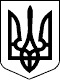 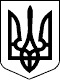 УКРАЇНА
ДОЛИНСЬКА МІСЬКА РАДА
ІВАНО-ФРАНКІВСЬКОЇ ОБЛАСТІРОЗПОРЯДЖЕННЯвід 03.10.2023 № 281
м. ДолинаПро організацію складання проєкту бюджету Долинської міськоїтериторіальної громади на 2024 рік в умовах воєнного стану Відповідно до положень статті 75 Бюджетного кодексу України, Закону України «Про правовий режим воєнного стану», постанови  Кабінету Міністрів України від 11березня 2022 року № 252 «Деякі питання формування та виконання місцевих бюджетів у період воєнного стану» (зі змінами), розпорядження Івано-Франківської обласної військової адміністрації від 29.08.2023 №330 «Про заходи щодо підготовки проєкту обласного бюджету на 2024 рік»,  з метою визначення пріоритетних напрямків розподілу фінансових ресурсів громади та забезпечення своєчасного  формування  проєкту бюджету Долинської  міської територіальної громади на 2024 рік, керуючись пунктом 20 частини четвертої статті 42 Закону України «Про місцеве самоврядування в Україні»:1.Затвердити план заходів з підготовки проєкту бюджету Долинської міської територіальної громади на 2024 рік   (додаток 1);2.Утворити робочу групу з питань формування проєкту бюджету Долинської міської територіальної громади на 2024 рік та затвердити її склад (додаток 2);3.Фінансовому управлінню міської ради забезпечити  координування роботи щодо виконання заходів з підготовки проєкту бюджету громади на 2024 рік та подання його на розгляд ради  у  визначені бюджетним законодавством терміни.4.Контроль за виконанням рішення залишаю за собою.Міський голова 								Іван ДИРІВПлан заходів 
з підготовки проєкту бюджету Долинської міської територіальної громади на 2024 рік  Керуючий справамивиконавчого комітету міської ради					Роман МИХНИЧДодаток 2 до розпорядження від 03.10.2023 року № 281СКЛАДробочої групи   з питань формування проєкту бюджету Долинської міської територіальної громади на 2024 рік Віктор Громиш     - голова робочої групи, заступник міського головиРоман Михнич	- заступник голови робочої групи, керуючий справами  виконавчого комітету міської ради	Наталія Білущак	 - секретар робочої групи, начальниця відділу забезпечення   діяльності радиЧлени робочої групи:Богдан Депутат                    - голова постійної комісії міської ради  з питань промисловості, соціально -   економічного розвитку та екології;Віктор Гошилик                  - секретар міської ради;Віолета Цап	- директор КНП «Центр первинної медичної допомоги»;Віталій Юсип	- начальник управління благоустрою та інфраструктури;Зіновій Юрків                      - голова постійної комісії  міської ради з питань  бюджету та фінансів;Іван Пастух        		      - заступник міського голови;Іван Кондрин                        - голова постійної комісії міської ради з питань  майна та власності, житлово - комунального господарства та благоустрою;Ігор Сайко                            - начальник управління освіти;Іванна Мельникович           - в.о. начальника  відділу культури;Марія Козій	- начальник відділу бухгалтерського обліку та     звітності виконавчого апарату  ради;Олександр Крачулов           - заступник начальника управління економіки;Роман Лопух	- начальник відділу молоді та спорту;Світлана Демченко	      - начальниця фінансового управління;Сергій Гаргат                       - начальник управління житлово-комунального             господарства.Додаток 1 до розпорядження від 03.10.2023 року №281№ п/пЗміст заходівТермін виконанняТермін виконанняВідповідальні за виконання1.Доведення до головних розпорядників бюджетних коштів особливостей складання  проєкту  бюджету громади  та прогнозних обсягів міжбюджетних трансфертів на плановий рікв одноденний термін з дня отримання їх від МФУв одноденний термін з дня отримання їх від МФУфінансове управління міської ради2.Доведення до головних розпорядників бюджетних коштів прогнозних обсягів міжбюджетних трансфертів, врахованих у проєкті Державного бюджету України, схваленого Кабінетом Міністрів України та методики їх розрахунківв одноденний термін з дня отримання їх від МФУв одноденний термін з дня отримання їх від МФУфінансове управління міської ради3.Доведення до головних розпорядників бюджетних коштів інструкції з підготовки бюджетних запитіву визначені терміниу визначені термінифінансове управління міської ради4.Організація роботи з розробки бюджетних запитів у визначені терміни  у визначені терміни головні розпорядники бюджетних коштів5.Подання бюджетних запитів фінансовому управлінню у визначені терміни  у визначені терміни головні розпорядники бюджетних коштів6.Подання інформації  про соціально-економічний стан громади у 2023 році та прогноз його розвитку на наступний бюджетний період до 1листопада до 1листопада управління економіки7.Здійснення аналізу бюджетних запитів та прийняття рішення щодо включення їх до пропозиції проєкту   бюджету  громадиперша половина листопадаперша половина листопадафінансове управління міської ради8.Вжиття заходів щодо залучення громадськості до процесу складання проєкту бюджету (проведення засідань громадських рад, громадських слухань, консультацій з громадськістю, форумів, конференцій, брифінгів, дискусій, вивчення громадських думок)жовтень - листопаджовтень - листопадкерівництво міської ради, постійна комісія з питань бюджету та фінансів9.Проведення засідань робочої групи з питань формування проєкту   бюджету громадидруга половина жовтня, перша половина листопададруга половина жовтня, перша половина листопадаголова робочої групи10. Підготовка проєкту рішення міської ради про бюджет громади з додатками згідно з типовою формою, затвердженою відповідним наказом Мінфіну, і матеріалів, передбачених статтею 76 Бюджетного кодексу України та його подання виконавчому комітету міської радидо 20 листопададо 20 листопадафінансове управління міської ради11.Схвалення проєкту рішення міської ради про   бюджет громадидо 25 листопададо 25 листопадавиконавчий комітет міської ради12.Направлення схваленого проєкту рішення про бюджет громади  на розгляд сесії міської радиупродовж 2-х робочих днів після його схвалення упродовж 2-х робочих днів після його схвалення виконавчий комітет міської  ради13.Розміщення бюджетних запитів на офіційних сайтах або оприлюднення їх в інший спосібне пізніше ніж через 3 робочі дні після подання до виконавчого комітету міської ради проєкту рішення про бюджетне пізніше ніж через 3 робочі дні після подання до виконавчого комітету міської ради проєкту рішення про бюджетголовні розпорядники  бюджетних коштів14.Оприлюднення схваленого проєкту рішення про бюджет громади на офіційному сайті міської радине пізніше як за 20  робочих днів до дати його розгляду на сесії міської радине пізніше як за 20  робочих днів до дати його розгляду на сесії міської радивиконавчий комітет міської ради15.Доопрацювання проєкту рішення про бюджет громади  з урахуванням показників обсягів міжбюджетних трансфертів, врахованих у проекті Державного бюджету, прийнятого Верховною Радою України в другому читаннідо 25 груднядо 25 грудня фінансове управління спільно з постійною комісією міської ради  з питань бюджету та фінансів16. Супровід розгляду проєкту рішення про бюджет громади на пленарному засіданні міської ради та прийняття відповідного рішення до 25 грудня (включно)до 25 грудня (включно)виконавчий комітет міської ради, голова робочої групи з  формування бюджету громади, фінансове управління міської ради, головні розпорядники бюджетних коштів17.Оприлюднення рішення «Про бюджет Долинської міської територіальної громади на 2024 рік» на офіційному сайті міської радиу 10-ти денний термін з дня прийняття рішенняу 10-ти денний термін з дня прийняття рішеннявідділ забезпечення діяльності ради 